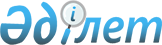 О признании утратившими силу некоторых постановлений акимата Западно-Казахстанской областиПостановление акимата Западно-Казахстанской области от 20 мая 2020 года № 110. Зарегистрировано Департаментом юстиции Западно-Казахстанской области 22 мая 2020 года № 6250
      Примечание ИЗПИ.

      В тексте документа сохранена пунктуация и орфография оригинала.
      Руководствуясь Законом Республики Казахстан от 23 января 2001 года "О местном государственном управлении и самоуправлении в Республике Казахстан" и Законом  Республики Казахстан от 6 апреля 2016 года "О правовых актах" акимат Западно-Казахстанской области ПОСТАНОВЛЯЕТ:
      1. Признать утратившими силу некоторые постановления акимата Западно - Казахстанской области согласно приложению к настоящему постановлению.
      2. Государственному учреждению "Управление экономики и бюджетного планирования Западно-Казахстанской области" (Т.Каюпов) обеспечить государственную регистрацию данного постановления в органах юстиции.
      3. Контроль за исполнением настоящего постановления возложить на заместителя акима Западно-Казахстанской области Конысбаеву Б.Т.
      4. Настоящее постановление вводится в действие со дня первого официального опубликования.
      1. Постановление акимата Западно-Казахстанской области от 19 мая 2015 года № 126 "Об утверждении регламента государственной услуги "Предоставление мер социальной поддержки специалистам в области здравоохранения, образования, социального обеспечения, культуры, спорта и агропромышленного комплекса, прибывшим для работы и проживания в сельские населенные пункты"(зарегистрированное в Реестре государственной регистрации нормативных правовых актов№ 3930, опубликованное 24 июня 2015 года в информационно-правовой системе "Әділет").
      2. Постановление акимата Западно-Казахстанской области от 15 марта 2016 года № 70 "О внесении изменений в постановление акимата Западно-Казахстанской области от 19 мая 2015 года № 126 "Об утверждении регламента государственной услуги "Предоставление мер социальной поддержки специалистам в области здравоохранения, образования, социального обеспечения, культуры, спорта и агропромышленного комплекса, прибывшим для работы и проживания в сельские населенные пункты"(зарегистрированное в Реестре государственной регистрации нормативных правовых актов № 4330, опубликованное 20 апреля 2016 года в Эталонном контрольном банке нормативных правовых актов Республики Казахстан).
      3. Постановление акимата Западно-Казахстанской области от 17 ноября 2016 года № 342 "О внесении изменений в постановление акимата Западно-Казахстанской области от 19 мая 2015 года № 126 "Об утверждении регламента государственной услуги "Предоставление мер социальной поддержки специалистам в области здравоохранения, образования, социального обеспечения, культуры, спорта и агропромышленного комплекса, прибывшим для работы и проживания в сельские населенные пункты"(зарегистрированное в Реестре государственной регистрации нормативных правовых актов № 4615, опубликованное 22 декабря 2016 года в информационно-правовой системе "Әділет").
      4. Постановление акимата Западно-Казахстанской области от 27 января 2017 года №21 "О внесении изменения в постановление акимата Западно-Казахстанской области от 19 мая 2015 года № 126 "Об утверждении регламента государственной услуги "Предоставление мер социальной поддержки специалистам в области здравоохранения, образования, социального обеспечения, культуры, спорта и агропромышленного комплекса, прибывшим для работы и проживания в сельские населенные пункты"(зарегистрированное в Реестре государственной регистрации нормативных правовых актов№ 4694, опубликованное 6 марта 2017 года в Эталонном контрольном банке нормативных правовых актов Республики Казахстан).
      5. Постановление акимата Западно-Казахстанской области от 14 февраля 2018 года №25 "О внесении изменения в постановление акимата Западно-Казахстанской области от 19 мая 2015 года № 126 "Об утверждении регламента государственной услуги "Предоставление мер социальной поддержки специалистам в области здравоохранения, образования, социального обеспечения, культуры, спорта и агропромышленного комплекса, прибывшим для работы и проживания в сельские населенные пункты"(зарегистрированное в Реестре государственной регистрации нормативных правовых актов№ 5082, опубликованное 15 марта 2018 года в Эталонном контрольном банке нормативных правовых актов Республики Казахстан).
					© 2012. РГП на ПХВ «Институт законодательства и правовой информации Республики Казахстан» Министерства юстиции Республики Казахстан
				
      Аким Западно-Казахстанской области

Г. Искалиев
Приложение
к постановлению акимата
Западно-Казахстанской области
от 20 мая 2020 года № 110